Муниципальное автономное дошкольное учреждениеЦентр развития ребёнка – детский сад №36Г.Курганинск муниципального образования Курганинский районКонспект ИОС по развитию связной речи в группе старшего дошкольного возраста«ПОРТРЕТ ОСЕНИ»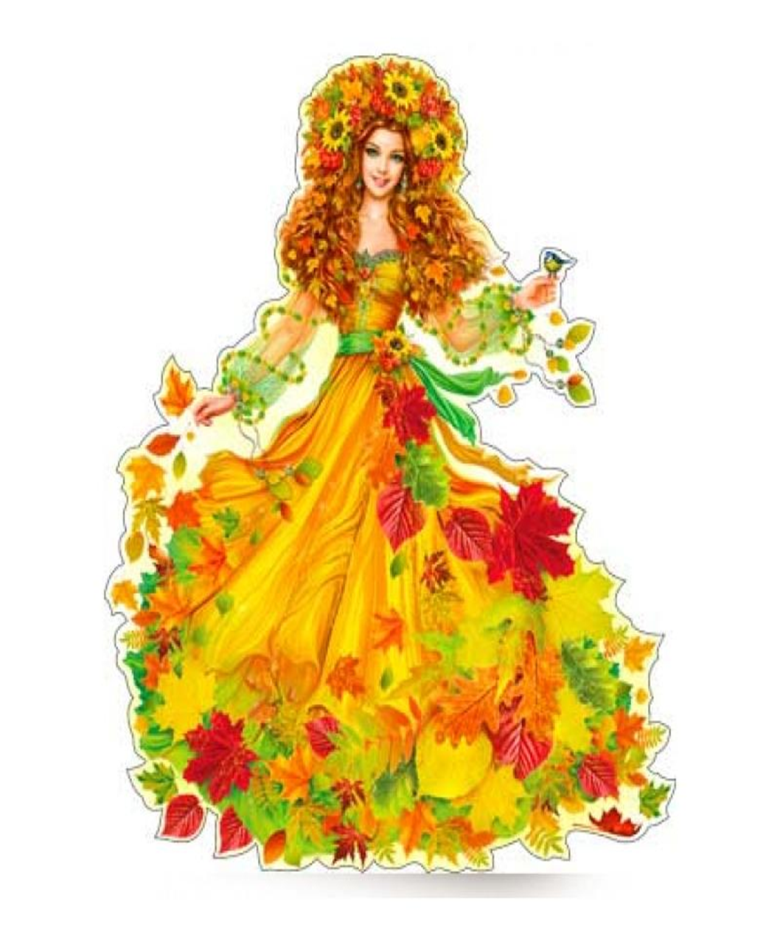 Подготовилавоспитатель:Жукова О.Н.Цель: Образовательная – формировать навык составления описательного рассказа на тему «Осень»  Расширять и активизировать словарный запас по лексическим темам «Осень», «признаки осени». Совершенствовать психологическую базу речи, увеличивать объем кратковременной линейной памяти.Развивающая – развивать внимание, память, общую моторику.Воспитывающие – воспитывать доброту, отзывчивость. Формировать правильное отношение к объектам природы.Материалы к СОД: Презентация «Осень»Нарисованная картина осениКорзинка с осенними листьямиНаглядный материал:Листы с изображением деревьев без листвы.И картона сделанные цилиндрыТарелочки с разведёнными красками гуаши ( по цветам осенних листьев)Развитие словарного запаса: Имена существительные: урожай, осень, букет, приметы, листопад, птицы, туман, ;Имена прилагательные: осенние, яркое, пасмурное, разноцветные, опавшие, перелетные, зимующие, золотая, красивая, красочная, дождливое;Глаголы: падают, летят, светит, греет, заготавливают.Звуковое сопровождение:Шум дождя, шум ветра, шелест падающей листвыХод Организационный моментРебята, посмотрите, осень принесла нам свой портрет, но чего-то не хватаетМы сегодня собрали много разноцветных листьев, где они? Давайте принесём их (дети приносят из раздевалки листья в корзинке). Ребята, осень приготовила вам различные задания, за которые будет вам давать по листочку. И мы с вами в конце занятия украсим её наряд.Ребята, а помните, у нас была осенняя экскурсия по территории детского сада? (Да) Давайте вспомним, как это было.   Присаживайтесь и вместе вспомним, что мы видели.Презентация «Осенняя экскурсия» (обсуждение фотографий)Игра «Один – много» (слайд №8 ) Стоя с мячомПрисаживайтесь на палас. Ребята, а как же мы узнаем что наступает осень?  «Признаки осени» (слайд № 9-16 ) Давайте я вам буду загадывать по одной загадке, а вы мне поможете с ответами? Затем на экране мы с вами увидим правильный ответ.Мочит поле, лес и луг,
Город, дом и всё вокруг!                  
Облаков и туч он вождь,                                               
Ты же знаешь, это – …
(Дождь)Слайд №9Его в поле не догнать,Можно даже не мечтать.В небе гонит облака – Его сила велика. ( Ветер) Слайд №10Поле осенью промокло,Но зато созрела свёкла.А в сентябрьских садахМного яблок на ветвях. .Что к зиме мы собираем?Как его мы называем? (Урожай)Слайд №11
Листья желтые летят,
Падают, кружатся,
И под ноги просто так
Как ковер ложатся!
Что за желтый снегопад?
Это просто …
(Листопад )Слайд №12В сентябре и в октябреИх так много во дворе!Дождь прошел – оставил их,Средних, маленьких, больших.(Лужи)Слайд №13Прилетел я с ветеркомИ накрыл избушки.Воздух словно с молоком,Подставляйте кружки!(Туман)Слайд №14Верст не считали,По дорогам не езжали,А за морем бывали.(Перелетные птицы)Слайд № 15Я родился в день дождливый
Под осиной молодой,
Круглый, гладенький, красивый,
С ножкой толстой и прямой.
(Гриб)Слайд №16Вы знаете физ.минутку про грибы? А давайте её сейчас проведём.Физминутка «Грибы» ( слайд №16 )Мы идём в осенний лесА в лесу полно чудес!Дождь вчера в лесу прошёлЭто очень хорошо.Будем мы грибы искатьИ в корзину собирать,Вот сидят маслята,На пеньке опята,А во мху лисички,Дружные сестрички.Подосиновик, груздокПолезай в кузовок!Ну а ты, мухомор,Украшай осенний бор.Ребята, давайте теперь составим рассказ об осени по ее приметам. ( Слайд №17).(рассказы детей)Молодцы ребята  давайте теперь украсим портрет нашей осени нашими листочками. Ну вот и помогли мы осени стать красивой, нарядной. Мы всомнили о красках осени,  давайте каждый нарисует на дереве свой цвет осени.( Слайд №18)Ребята посмотрите на столах разложены листочки с изображением голых деревьев, оденьте их в осенние, разноцветные листочки.( рисование)